TEMNO OBDOBJEDORCI:vdrejo in zasedejo Peloponeški polotokzavzamejo Kretonaselijo se nestrnjeno - enklavenajbolj znana polisa Sparta in KorintEOLCI:vdor Dolcev razdeli Eolce na sever in jug, vmes se naselijo severozahodni Grki in Dolcidel Eolcev se umakne na otok Lesbospomemben kraj so TebeJONCI:na Atiki in Evbojipred Dorci se umaknejo na Egejske otoke in obale Male Azije, del pa na CiperPO KONCU PRESELJEVANJA:sever: Eolcisredina: Joncijug: DorciPOSLEDICE PRESELJEVANJA:Egejsko morje postane notranje Grško morjenova spoznanja pospešijo kulturo, znanstveni in druž. razvoj(najnaprednejši Jonci – Milet, v 5. stol. pa Atene)POLIS – grške mestne državiceNASTANEK POLISnastale so ob vzpetinah, na katerih je navadno stala utrdba ali AKROPOLA. Okoli akropole se je naselilo plemstvo, sledili so mu obrtniki in trgovci, podeželje pa so poselili kmetje.Nastale so z združevanjem manjših naselij.LASTNOSTI POLISPolis je bila središče upravnega, političnega, pravosodnega in verskega življenja. Vsaka Polis je bila zaključena upravna, zemljepisna, gospodarska in politična enota.Po površini in številu prebivalcev so bile Polis majhne. Za Polis je bila značilna velika razdrobljenost ali PARTIKULARIZEM h kateri je veliko prispevala razčlenjena grška pokrajina. Ta je pospeševala delitev Grkov na plemena in jih prepričevala, da so velike države neučinkovite.Vsaka Polis si je prizadevala za lastno AVTONOMIJO(samostojnost), AVTARKIJO(gospodarsko samostojnost) in ELEVTERIJO(zunanjepolitično neodvisnost)POMEN POLISv Polis so se o javnih zadevah odločali meščani sami. O njih so javno razpravljali in skupno iskali najboljše rešitve. No koncu so sprejeli predlog, ki je na ljudskem glasovanju dobil največ glasov. V Polis sta bili zelo pomembni dobra izobrazba in šola. V demokratičnem Polisu so meščani osebno sodelovali pri odločanju.AGORAAgora je bila središče oziroma mestni trg vsake Polis. To je bil prostor, kjer so se zbirali meščani in razpravljali o političnih vprašanjih. V bližini Agore se je nahajala mestna hiša, v kateri je zasedal mestni svet ali BULEVTERIJ. Sodana uprava se je izvrševala v pokritem stebrišču, ki se je imenovalo STOI, v bližini slednjega pa se je odvijala tudi trgovina. GIMNAZION(šola za vzgojo duha in teles, gledališče in stadion) pa je stal izven mestnega središča.OBLIKE VLADANJA V POLISKRALJEVINA(monarhija)Kraljeva oblast je bila v času Polis slabo razvita. Ohranila se je samo v najbolj odročnih Polis. Med pomembnejšimi Polis se je obdržala le v Sparti.ARISTOKRACIJAOblast je imelo v rokah plemstvo. Moč so si povečevali na račun malih in propadlih kmetov. S hitrim trgovskim razvojem so oblast aristokratov ogrožali bogati meščani.OLIGARHIJATrgovina je napredovala  in ta napredek so izkoristili nižji sloji, ki prej niso imeli ogleda in se povzdignili v vodilni sloj družbe. Po načinu vladanja je bila zelo podobna aristokraciji.TIRANIJAPosameznik je na oblast prišel s silo in se iz prestola ni hotel umakniti. Za prihod na oblast so izkoristili nižji sloj, ki so ga zavajali s sladkimi besedami, na katere so kasneje pozabili. Skrbeli so za razvoj obrti in trgovine. Z ugodnimi posojili so zmanjševali pomen aristokracije, podpirali ljudi in pospeševali razvoj srednjega sloja. Tiranija je bila prehodno obdobje, ko plemstvo ni imelo dovolj moči da bi vladalo, te moči pa še ni imelo tudi bogato meščanstvo.DEMOKRACIJADemokratično urejena družba je bila družba, ki ljudem zagotavljala enake možnosti na vseh področjih. V demokratičnih Polis so se meščani odločali z glasovanjem v ljudskih skupščinah. Ljudje so pripravljali osnutke zakonov, ki jih je nato sprejela ali zavrnila ljudska skupščina. Političnih pravic nikoli niso imali sužnji in ženske.VELIKA KOLINIZACIJAVZROKI ZA KOLONIZACIJOHitro naraščajoče prebivalstvoPovečane zahteve po zemlji in hraniPolitični nemiri znotraj Polis, ki so sprožili izgoneTrgovinaSocialne stiskeŽelja po dogodivščinahSMERI KOLONIZACIJEZahodno Sredozemlje (Sicilija, južna Italija, Francija in Španija) JUŽNA ITALIJA+SICILIJA=VELIKA GRČIJA npr. Sirakuze, Tarent, Kime, Neapolis, Masilija,…Severovzhodno Sredozemlje (obale Črnega morja)  npr. Milet, Bizanc, Odessos, Olbija, Tomi, Tanais,…Jadransko morje npr. Hvar, Vis, Korčula,…Južno Sredozemlje (ovirale so jih močne feničanske kolonije) npr. Naukratis, Kirena,…POSLEDICE KOLONIZACIJEPospešeni trgovski stikiZnanje in kultura, ki so jo Grki prinesli s seboj iz matičnega PolisStik z nekaterimi orientalskimi predmeti in živiliNaučili so se spretnosti, ki jih obvladajo drugi narodiEnakost in enakopravnostRazvijanje filozofijePovečanje pripadnosti Grškemu narodu ter okrepitev narodne zavestiNOVONASTALE KOLONIJESo bile neodvisne državeZ matično državo so ostale povezane v sorodstvenih vezeh, verskih običajih, trgovini in kulturiUstanavljale so lahko lastne kolonijeKasneje se je grška kolonizacija zaradi vplivov številnih narodov iz sosednjih držav umirila in ustalila. SPARTASPARTAJe bila Dorsko mesto na Peloponeškem polotoku v pokrajini Lakoniji. Polis se je oblikoval v 8.stol. pr.kr., ko so Dorci pokorili Ahajce.LAKONSKI ODGOVORŠpartanci niso radi dolgovezili, zato je bil njihov odgovor kratek in jedrnat.GOSPODARSTVOPrevladovalo je poljedelstvo in živinoreja.Obrt in trgovina sta bili slabše razviti.Oblast je bila v rokah veleposestnika, ki je imel tudi vojaško in politično vlogo.Prve zakone in državni red je v Šparti oblikoval LIKURG, ki je zapisal nekakšno ustavo, ki se je imenovala VELIKA RETRA.PREBIVALSTVOŠPARTIATI so bili vodilni sloj, ki je deloval le vojaško in politično. Štel je približno 9000 članov. Vzgajala jih je država. Od sedmega do dvajsetega leta si jih strogo telesno in vojaško vzgajali (špartanska vzgoja). Živeli so v posebnih zavodih, ki so jih imenovali GIMNAZIJE. Od dvajsetega pa do šestdesetega leta pa je bil Špartanec obvezen vojščak. Namen takšne vzgoje je bil privzgajanje discipline in ubogljivosti.PERIOJKI so bili osebno svobodni a brez političnih pravic. Njihove obveznosti države so bile plačevanje davkov, ukvarjanje s poljedelstvom in živinorejo ter služenje vojaške službe kot pehota.HELOTI so bili premagani Ahajci, ki so jih Špartanci na svojih bojnih pohodih zasužnjili. Državi so morali dajati polovico pridelka in plačevati so jim morali tudi davke ter za slednje upravljati tudi različna dela. Bili so številčno najmočnejši sloj. Špartanci so na slednje prirejali tudi love, ki so jih imenovali KRIPTIJE.POLITIČNA UREDITEV2 KRALJA (Bazilevsa) sta bila na čelu države. Vladali so aristokratsko. SVET STAREŠIN (Geruzija) so sestavljali izvoljeni starci starejši od 60 let. Štela je 30 članov (28 starešin+2 kralja). Geruzija je predlagala zakone za ljudsko skupščino.LJUDSKA SKUPŠČINA (Apela) je bil najvišji organ države, ki sprejema zakone. Odločal je o predlogih Geruzije in z vzkliki potrjeval ali zavračal sklepe.  Sestavljali so jo izvoljeni Špartiati nad 20 let. Volili so člane Geruzije in Efore.SODNA OBLAST (Efora) je nadzorovala delo kraljev in ljudske skupščine. Njihov mandat je trajal 1 leto, sestavljen pa je bil iz aristokratov.FALANGA Je bila strnjena vrsta vojakov z oklepom in šest metrov dolgimi sulicami.PELOPONEŠKA ZVEZAustanovili so jo Špartanci in sklepali mnoga zavezništva ter imeli znotraj slednje vrhovno oblastz avtomatičnim sklepanjem zavezništev so postali velesilaATENESi glavno mesto GrčijeLežijo v pokrajini AtikiOzemlje so poselili JonciImele so ugodno geografsko lego in bližino morja, ki je odločilno vplivala na razvoj Polisa.POLITIČNA UREDITEVV začetku MONARHIJA (kraljevina). Kralj(Bazilevs) je skupaj z aristokratskim svetom(Aeropag) odločal o vseh zadevah države. Kasneje je zaradi prevelike moči kraljev plemstvo(Evpatridi) odpravilo dedno monarhijo.Atene so postale ARISTOKRATSKA REPUBLIKA. Vladalo je plemstvo z 9 ARHONI, ki so bili izvoljeni preko plemstva na čelu. Menjavali so se vsako leto in po koncu mandata so bili premeščeni v AEROPAG.RAZVOJ DEMOKRACIJEPrvi korak k razvoju demokracije je naredil DRAKON, ki je kot prvi zapisal zelo stroge zakone. Naslednji pa je bil SOLON, ki je bil sprva izvoljen za ARHONTA.  Z reformami je zmanjšal moč plemstvu in dal možnost srednjemu sloju. Uvedel je TIMOKRACIJO(razdelitev prebivalstva na 4 razrede). O političnih in vojaških pravicah je odločal obseg premoženja. Uvedel je tudi KMETIJSKO REFORMO(z slednjo je odkupil kmete prodane v sužnost) ter Atene razdelil na 4 OKROŽJA(File) in ustanovil SVET ŠTIRISTOTIH(Bule). PIZISTRATJe uvedel TIRANIJO (prehodno obdobje, ko plemstvo nima več moči, da bi vladalo, meščanstvo pa je imelo za vladanje še premajhno moč.Vladal je modro, v njegovem času so Atene gospodarsko in kulturno napredovale.KLISTENJe začel po padcu tiranije izvajati reforme in povečal pravice ljudstva.Atiko je razdelil na 10 OKROŽIJ(Fil), tako, da je vsako okrožje sestavljalo mestno, podeželsko in obalno prebivalstvo. S tem je preprečil prevlado veleposestnikov.Vsako okrožje je imelo pri vodenju države 50 članov. S tem je svet štiristotih povečal v SVET PETSTOTIH.Državljanske pravice je dodelil tudi revnejšim svobodnim prebivalcem. Tako je v Atenah uredil DEMOKRACIJO.Službe so bile plačane.Vojaška oblast je pripadala STRATEGOM, ki so bili voljeni in ostali na svojih položajih do smrti.Solonove reformeUvede enotne mere uteži in enoten denar (srebrniki).Izruje zadolžne kamne in osvobodi zadolžene kmete.Uvede splošno amnestijo (pomilostitev); tudi Grki imajo ureditev, nimajo amnestije za morilce in izdajalce.Prepove razkošje.Uvede določbo, da lahko vsak toži vsakega na sodišču.Pospešuje obrt in izda določbo, da otroci niso dolžni preživljati svojih staršev na stara leta, če jih ti niso šolali.Klistenove reformeOmejil je mučenje (tortura).Uvede nov način smrtne kazni (humana smrt), in sicer, obsojenec je moral popiti čašo strupa.Uvedel je ostrakizem (črepinjska sodba). Ta sodba je varovala pred tiranijo. Če je neki človek dobil več kot 6000 glasov je bil za 10 let izgnan, vendar mu niso zaplenili premoženja.Družbena strukturaPLEMSTVO: aristokracija  EupatridiSREDNJI SLOJ: trgovci, ki so predvsem bogateli z oljarstvom in keramiko. ,   TRGOVCISUŽNJIOLIMPIJSKE IGREprve uradne igre leta 776. pr.krprirejali so jih vsaka 4 leta vse do leta 393potekale so v Olimpiji, na peleponezuposvečene zevsune samo športna tudi verska prireditevromanje v sveti krea gaj Ablis, najsvetejši kraj v Olimpijirazvile so se iz slovesnosti v čast umrlimpo legendi naj bi OI pripravil Heraklesnastopali so lahko vsi grki iz celine in kolonijmed igrami so razglasili dvo – tromesečno premirjediscipline: tek, skok v daljavo, met diska, rokoborba, boks, dirke z vozoviDELFInaj bi bilo v središču svetanajvečje grško preročišče posvečeno Apolonusprva delili preroke 1x letno kasneje vsak danv zimskem času so ga zaprliprerokovanje potekalo s pomočjo svečenice Pitijez nasveti uravnavali odnose med grškimi državami, vodili kolonizacijo in določali njihovo vedenje, svetovali državno ureditev, postavljali temelje vojaškemu opravu, postali svetovni organiGRŠKO PERZIJSKE VIJNE546.pr.kr. Perzija uspe zasesti malo Azijoperzijci odpravili demokracijo grških polisov, na oblast so postavili tiraneperzijci onemogočili nadaljnji razvoj polisovperzijci bolj trgovali z Fenicijoleta 500pr.kr. se začne upor maloazijskih Grkov – jonski upormaloazijski grki prosili za pomoč ostalim grkombrez pomoči – strah pred Aerzijomala pomoč le od Aten in Eritreje494 upor zatrtperzijski kralj se odloči napasti celo grčijoGRŠKO PERZIJSKE VOJNEPERZIJAv 6. stoletju je bila politična in vojaška velesila, največja po obsegu, največja država starega vzhoda. V času Dareja I. država doživi razcvet. Izvajal je reforme: UPRAVNA REFORMA (državo je razdelil na 20 SATRAPIJ. Na čelu so bili SATRAPI (knezi). Satrape so nadzirali KRALJEVI ZAUPNIKI kraljeve oči in ušesa) 
CESTNA REFORMA (dal je zgraditi ceste. Najbolj znana je kraljeva cesta. Najdaljša je 2500km dolga cesta, ki je povezovala mesti SUSO in SARDE. Glavno mesto Perzije je bil PERSEPOLIS (uničil ga je Aleksander Veliki) GRŠKO PERZIJSKE VOJNEPovod je bil JONSKI UPOR v MALI AZIJI leta 500 pr.Kr. Na čelo upora se je postavil MILET, za pomoč pa so Jonci zaprosili tudi Grke. Perzija je zadušila upor po šestih letih. Leta 494 pr.Kr. so Perzijci zavzeli Milet, ga porušili, prebivalce pa odgnali v sužnost v Mezopotamijo. Grška pomoč je razjezila perzijskega kralja, zato je dogodek izkoristil za napad na Grčijo. VZROKI ZA NAPAD PERZIJCEV NA GRČIJOperzijska osvajalna politika (hoteli so pokoriti tudi celinske Grke) gospodarski politiČni in druŽbeni 

BITKE MED PERZIJCI IN GRKI bitka na maratonskem polju (l.490 pr.Kr.) je bil spopad med Atenami in Perzijci. Atene so same bojevale boj in so premagale Perzijce. Atensko vojsko je vodil MILTIAD. Vest o zmagi Grkov je zanesel sel, ki je pretekel 42km do Aten. bitka pri TERMOPILAH (l.480 pr.Kr.) - soteska, ki vodi iz srednje Grčije v Atiko. Bitko je vodil špartanski kralj LEONIDA. Med Grki se je našel izdajalec in Perzijci so obkolili Grke. pomorska bitka pri SALAMINI (l.480 pr.Kr.) Že po 12 urah so grške ladje premagale perzijske. bitka pri PLATAJAH (l.479 pr.Kr.) Grki so premagali Perzijce. Perzijci so se umaknili iz Evrope.  l.479 pr.Kr. so Grki premagali Perzijsko ladjevje pri MIKALAH v Mali Aziji. PO BITKI NA MARATONSKEM POLJU STA SE V ATENAH IZOBLIKOVALI DVE STRANKIPOMORSKA STRANKA katere na čelu je bil TEMISTOKLES. zavzemali so se za močno mornarico in da je treba graditi TRIERE (ladje s tremi vrstami veslačev) KOPENSKA STRANKA. Vodil jo je politik ARISTID, ki je hotel krepiti kopensko vojsko. Aristid je bil z ostrakizmom izgnan, zato je zmagala pomorska stranka. 
VZROKI IN POSLEDICE GRŠKE ZMAGEdomovinska zavest (bojevali so se na domačih tleh boljše povelje, orožje, tehnika,ladje bili so gospodarsko, politično in družbeno bolj razviti od Perzijcev.ZLATA DOBA ATENATIŠKO – DELTSKA ZVEZASparta velja za kopensko silo, Atene za pomorsko477 pr. Kr. ustanovijo ATIŠKO – DELTSKO ZVEZO, da bi se borila proti Perzijcemdržave financirale zvezo s prispevki (denar, ladjevje…), višino sredstev določali Atencina začetku vse polis enake pravice – kasneje se zveza spremeni v Atenski imperijsedež na otoku Delosvrhovno poveljstvo v rokah AtencevAtene vsem članicam odvzamejo svobodos prenosom sedeža blagajne v Atene so Atene začele izkoriščati finance za lastne potrebePERIKLEJ – DOBA DEMOKRACIJEteti (ker so bili med vojno veslači) prišli do političnih pravicreforme so se obdržale, ker so Atene pomorska sila (potrebujejo veslače)največji zatiralec širših političnih pravic je aeropag (sestavljajo odsluženi arhonti) – ohranja zastarel politični sistempolitik Efialt začne z reformami  - da bi zmanjšal pomen aeropaganjegovo delo nadaljuje PERIKLEJoblast prevzameta ljudska skupščina in svet 500-tih / bulednevno volijo predsednika (s hitrim menjavanjem funkcij preprečijo preveliko oblast uradnikov)uradnike določajo z žrebom (razen vojaških strategov, ki rabijo posebno znanje)Periklejeva politična ureditev se najbolj približa demokracijislabosti Periklejeve ureditve:ni bilo prave oblasti, zato se pojavljajo demagogi (politiki z velikimi obljubami)nedodelana sodišča zakoni se hitro menjavajopolitičnih pravic nimajo ženske, tujci in sužnjikljub dnevnicam se političnega življenja lažje udeležujejo mestni ljudje kot iz podeželjazlorabe Atiško – delske zvezerazcvet demokracije omogočijo sužnji v Atenah (zato se meščani lahko ukvarjajo s politiko, ker sužnji delajo)ATENE V PERIKLEJEVEM ČASUdemokracija sprosti kulturno ustvarjanje gradbeni projekti (akropola)gradnja templja Partenonas Propilejami uredijo dostop do akropoledogradijo tempelj Nikedodelajo dolgi zidAtene postanejo središče kulturnega življenjaPELOPONEŠKA VOJNApo Perzijskih vojnah se poslabšajo odnosi med Atenci (pomorska sila, obrt, trgovina, podpirajo ljudske stranke) in Spartanci (kopenska sila, poljedelstvo, aristokratska in oligarhična vlada)povod za vojno: spor med demokratsko in aristokratsko stranko v Epidamnu (danes Drač)spor preraste v vojno med Korkyro (pomoč Aten) in Korintom (pomoč Sparte)Atenci prepovejo spartanski zaveznici Megari trgovanje v pristaniščih zveze431 pr. Kr.se začne vojna, ki s presledki traja 27 let:prvi del spopada (431-421):prvi na kopnem napadejo SpartanciAtenci napadejo po morju in ropajo mesta ob obaliv Atenah izbruhne kuga (umre četrtina prebivalstva) obe strani izčrpanisklenejo Nikijev mir – 50-letno premirje, status quokljub temu se spopadi kmalu nadaljujejoodprava na Sicilijo (415 – 413):spor dveh mest na Siciliji izkoristi Alkibiad iz Aten in jih napade in obkolivrniti se mora domov, da bi se zagovarjal za zločinmed potjo pobegne k Spartancemodprava na Siciliji v težavahše bi se lahko umaknili, a ker nastopi lunin mrk, iz vraževernosti še ostanejo, nato jih Siciljanci premagajo (pobijejo, zasužnjijo v kamnolome)poraz Aten (404):Atenci zgradijo novo ladjevjeSparti se priključi PerzijaSpartanci ponudijo mir, a ga Atenci zavrnejoSpartanci presenetijo njihove ladje brez posadke in zaplenijo 160 triermirovni pogoji:Atenci morajo porušiti dolgi zid med Atenami in Pirejemizgubijo vse zunanje posestipredajo vse preostale ladjerazpustijo Delsko – atiško zvezo in se morajo priključiti v Peloponeškonamesto demokratske morajo imeti oligarhično vlado (30 tiranov)po nekaj mesecih vlada spet demokratičnačez nekaj let spet postavijo dolg izidTEBANSKA HEGEMONIJAtudi Spartanci in Perzijci so enako osvajalni kot prej Atencisklenejo kraljevi mir (Perzijci dobijo nadzor nad mesti v Mali Aziji, Spartanci pa nad ostalimi)Atenci ustanovijo drugo pomorsko zvezookrepijo se beocijske Tebetebanski voditelj Epaminondas premaga Spartancetebanska nadvlada traja 10 let, nato jih premagajo Spartanci in AtenciGrške države se borijo za prevlado in se s tem izčrpavajo, na S pa se poraja nova sila Makedonija.PERZIJA PO PELOPONEŠKIH VOJNAHPerzija Sparti pomaga v vojni (z izgradnjo ladjevja)v Perziji upori in boj za oblastujeti Grki se vrnejo domovzaradi uporov in državljanskih vojn ugled Perzije pri Grkih manjši–se je ne bojijo večVZPON MAKEDONIJEmed Tesalijo (jug), Epirom in Ilirijo (zahod), Trakija (sever), Halkidika (vzhod)Grško prebivalstvo – pomešano z Iliri in  Tračanitežko razumljiv jezik, za Grke BARBARSKO LJUDSTVOpoljedelstvo in živinoreja, trgovanje z lesom ter rudamiglavno mesto – PELA; OLIMPDRUŽBA: vzpon začel z FILIPOM II. (4. stol. pr. Kr.) vladale lokalne kraljeve dinastije slabo razvita – podobna arhaični družbiFILIPOVA OSVAJANJAuspel, ko je zavzel pangejske rudnike zlata in srebraželel je podrediti vso Grčijo:najprej je skušal podrediti Grke na DIPLOMATSKI NAČIN – s pogovori (podkupovanje)nato napadel z vojskoATENE - ovira pri osvajanju:protimakedonska stranka: DEMOSTEN  FILIPIKE (govori)makedonskan stranka: skupaj bi uničili PerzijoMAKEDONSKA FALNGA:FALANGA: strnjena bojna vrstataktika: poševni bojni redALAKSANDER VELIKIsin Filipa II.njegov učitelj Aristotelima velike uspehečas vladanja 336 – 323 pr. Kr.Aleksandrova osvajanja:GRANIK (pomagal Perzijcem)GORDION - gordijski vozeljISSTIREGIPT: ustanovi AleksandrijoGRVGAMELE: dokončen poraz PerzijcevINDpomen Aleksandrove države:nova mestaširitev grškega jezika (svetovni jezik)  in kultureznanostgeografijapoznavanje rastlinstvavpliv vzhodnih religijDIADOHIPo Aleksandrovi smrti se je začel boj za oblast v državi. Državo so si razdelili vojaški povelniki – DIADOHI. Po bitki pri Ipsu 301 pr. Kr. se je država delila NA 4 HELENISTIČNE DRŽAVE: ptolemejski Egiptdržava SelevkidovMakedonijaLizimahova država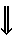 PTOLEMEJSKI EGIPT:PTOLEMEJ I. – rešitejl, vojak, politik, … upravitelj Egiptaorganizira armadopreuredi gospodarstvodogradi Aleksandrijo, priključi Palestino, Ciper, Fenicijo, …DRŽAVA SELEVKIDOV:SELEVKOS–udeleži pohoda proti Perziji      upravnik Babilonije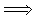 Babilonija sega od Hinduša do Sredozemlja in Kavkaze (Perzija)največja, prestolnica Antoihijaštevilni narodi so se začeli odcepljatiustanavljanje mest, da bi s tem obdržali enotnost64 pr. Kr. postane država rimska provincaMAKEDONIJA:vlada dinastija Antigonidov – borila za vpliv Grških mestmesta so se združevala v zveze: eolska in ahajska zvezazvezi sta se borili proti Rimumesta bila samostojna, imela ljud. skupščinoPRIHOD RIMLJANOVspopad med Iliri in Isso – za pomoč prosila RimljaneRimljani v vojni z Antigonidi(poraženi)168 pr. Kr. Rimljani  zadnjega Maked. kralja  v ujetništvopo Makedonski vstaji Ahajcev Rimljani dokončno zmagaliAhajska zveza po ponovnem uporu, kljub dobri vojski poraženaGrško ozemlje Rimljani v provinco Makedonijo, balkansko Grčijo pa v provinco Ahajopo osvojitvi Makedonije in Grčije osvojili še državo Selevkidov in Ptolemejsko državoHelenistične države so propadle,kultura je zamrla,vrednote so ostale.ZATON SPARTEštevilo Spartiatov je upadalo, izgubljali so privilegije – delali v najemniški vojskipo izgubi Maslenije so nadzorovali samo še Laktonijoreformator KLEOMEMES III. – razdelil zemljo veleposestnikom, če so sodelovali v vojniodpravil eforatreforme dokaj neuspešnev 2. stol. Sparta dokončno omejena na dolino reke EvrotasMINOJSKAKRETSKA KULTURAMIKENSKA KULTURATROJANSKA KULTURAraziskovalEvansSchliemannSchliemannvirimaterialnipisni (linearna A-pisava)materialnipisni (linearna B- pisava)materialnipisničas3. – 2. t.2. t. (1600 – 1200)3., 2. t.prebivalciKretčaniAhajcipreb. Male Azijeznačilnosti* mesta (palače, tlakovane ceste, kanalizacija, vodovod) * palača v Knososu (središče gosp., polit. življenja –  tam je bival kralj; freske v notranjosti palač)* velika vloga ženske v minojski družbi* Linearna A-pisava* mesta (Mikene)- ob vznožju vzpetine, obdane z mogočnim obzidjem, kiklopski zidovi* Atrejeva grobnica* palače-jedro palače je megaron (velika dvorana), vhod v palačo (Levja vrata)* grobovi-jaškasti in kupolasti* Linearna B-pisava* mesto obdano z mogočnim obzidjem* palače (osrednji prostor v palači je velika dvorana – megaron)* Priamov zaklad* keramikagospodarstvo* poljedelstvo (oljka, vino,…)* obrt (lončarstvo)* trgovina (celinska Grčija, Egipt, Mala Azija)* pomorstvo (prevlada na morju – monopol)* kmetijstvo* obrt (zlatarstvo, kovaštvo, keramična)LEGA* ob trgovski poti (pomembna), ki je vodila iz Male Azije v celinsko Grčijo* mesto ima nadzor nad trgovinogospodarstvo* poljedelstvo (oljka, vino,…)* obrt (lončarstvo)* trgovina (celinska Grčija, Egipt, Mala Azija)* pomorstvo (prevlada na morju – monopol)Hiearhično urejena družba (kralj - vojaški poveljniki – plemstvo (veleposestniki) - nadzorniki kovaških delavnic (bazilevsi) -svobodno prebivalstvo (kmetje)-sužnjiLEGA* ob trgovski poti (pomembna), ki je vodila iz Male Azije v celinsko Grčijo* mesto ima nadzor nad trgovinozaton1400 vdor Ahajcev (Mikenski Grki), vulkan1200 vdor dorcev12.stol. (po izročilu naj bi jo uničili Ahajci)